Art – Curriculum Map 2022/23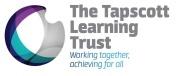 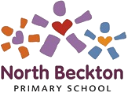 Art – Curriculum Map 2022/23Art – Curriculum Map 2022/23Art – Curriculum Map 2022/23Art – Curriculum Map 2022/23Art – Curriculum Map 2022/23Art – Curriculum Map 2022/23Art – Curriculum Map 2022/23Art – Curriculum Map 2022/23NurseryReceptionYear 1Year 2Year 3Year 4Year 5Year 6Autumn 1TrailblazersDrawing and painting skill strandExploring primary and secondary colours as well as mark making using black lines.Exploring emotions with paint.Outcome – large format piece.Painting a portrait of a significant woman from your family.Self portrait of the pupils as pharaohs inspired by the colours of Klimt.Self Portrait set against a background of contrasting colours.Landscape drawings of the Royal Docks after a visit there.Interpretations of a wartime air raid shelter.Autumn 1TrailblazersDrawing and painting skill strandArtists:Artist:MondrianArtist:Jackson PollockArtists:Frida KahloArtists:Gustav KlimtArtists:Leonardo Da VinciArtists:William TurnerArtists:Henry MooreSpring 2
Women in ArtSculpture skill strand-Spring 2
Women in ArtSculpture skill strandArtists:Artist:Yayoi KusamaArtist:Jean MiroArtist:Nalini MaliniArtists:Barbara HepworthArtist:Georgia O’KeeffeArtist:Tracy Emin(Bronzes)Artist:Cornilia ParkerSummer 2
Trends for the futurePrinting skill strandSummer 2
Trends for the futurePrinting skill strandArtists:Artist:Axel ShefflerArtists:Walt Disneyand PixarArtists:Pop Artists-WarholLichtensteinPeter Blake etcArtists:Jean Paul BasquiatArtists:Anime/MangaArtist:Ben EineArtist:Banksy